Koppla upp dig så härFrån datornDu behöver ta hem programmet till din dator första gången, så då du ska vara med på ditt första möte gå in några minuter innan och registrera dejKlicka på möteslänken i kallelsemailetDenna möteslänk kommer till din vanliga mejl och skickas av den som kallar dej till mötet.Vänta på att mötet startarTelefon eller surfplattaLadda ned Zoom-appenKlicka på möteslänken i kallelsemailet, den kommer från mötesledaren till din vanliga mejl.Det som behövs är att du har laddat hem appen till din enhet.Öppna Zoom-appen
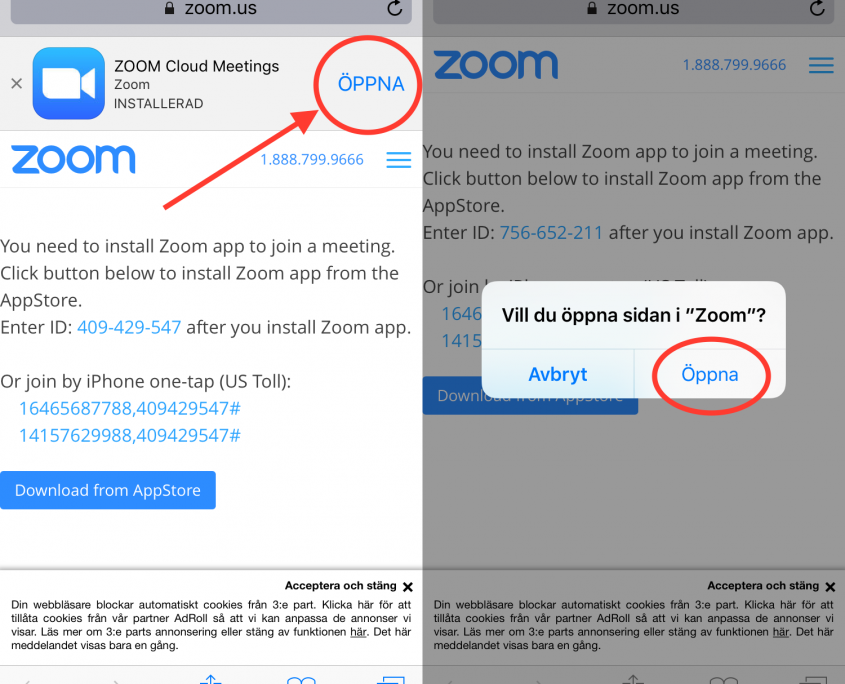 Klicka på den stora blå knappen “Join meeting”
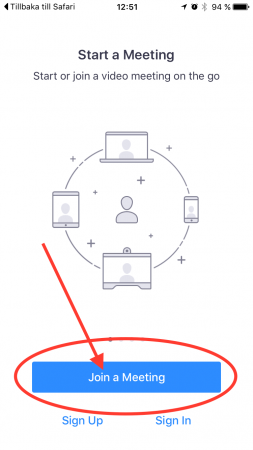 